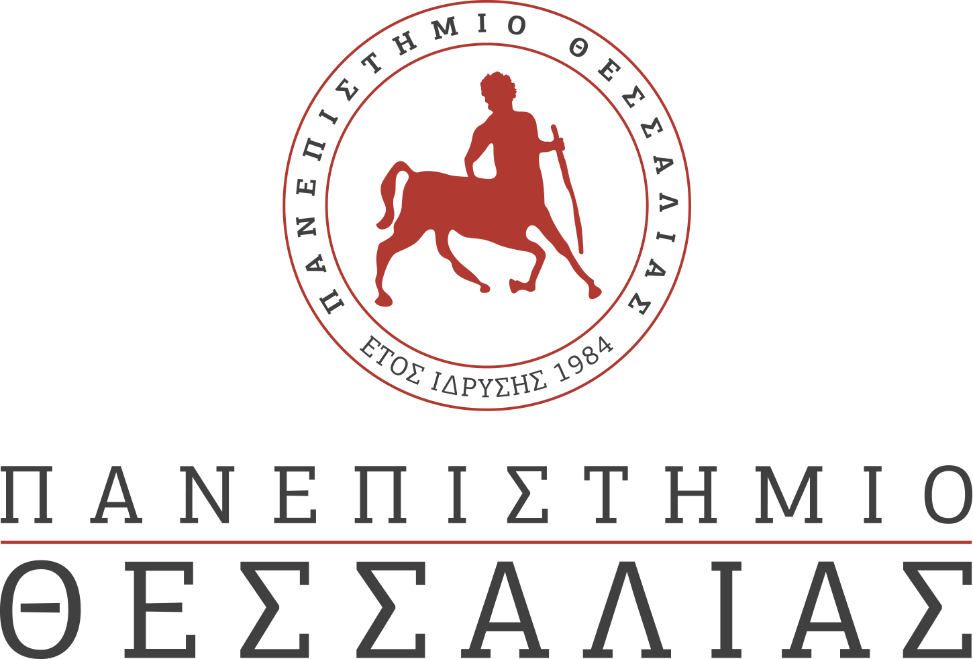 	ΕΚΔΗΛΩΣΕΙΣ–ΔΡΑΣΤΗΡΙΟΤΗΤΕΣ ΚΑΘΗΜΕΡΙΝΗ ΕΚΔΟΣΗ  ΔΕΛΤΙΟ ΤΥΠΟΥΤελετή Αναγόρευσης προς τιμήνΤου Dean of Faculty of Medicine, University of Belgrade and Professor of Vascular Surgery ,Lazar B. DAVIDOVIC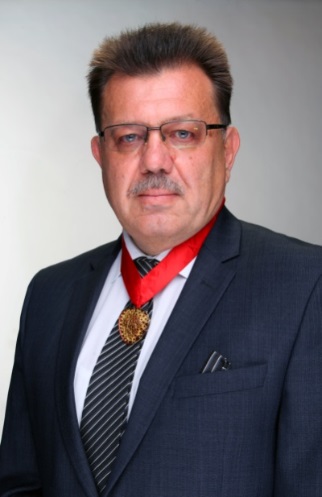 				Professor Lasar B. DavidonicΤην Τρίτη 21 Νοεμβρίου 2023,  και ώρα 19:30, στο Αμφιθέατρο «Ιπποκράτης», στη Βιόπολη Λάρισας, θα πραγματοποιηθεί τελετή αναγόρευσης προς τιμήν του Dean of Faculty of Medicine, University of Belgrade and Professor of Vascular Surgery, Lazar B. DAVIDOVIC.Ο Professor Lazar B. DAVIDOVIC θα αναγορευθεί Επίτιμος Διδάκτορας του Τμήματος Ιατρικής της Σχολής Επιστημών Υγείας του Πανεπιστημίου Θεσσαλίας.					Πρόσκληση 	Ο Πρύτανης του Πανεπιστημίου Θεσσαλίας,Καθηγητής Χαράλαμπος Δ. ΜΠΙΛΛΙΝΗΣκαι ο Πρόεδρος του Τμήματος Ιατρικής της Σχολής Επιστημών Υγείας,Καθηγητής Θεόφιλος Σ. ΚΑΡΑΧΑΛΙΟΣέχουν την τιμή να σας προσκαλέσουνστην ειδική τιμητική εκδήλωση που διοργανώνει το Πανεπιστήμιο Θεσσαλίας προς τιμήν του Dean of Faculty of Medicine, University of Belgrade and Professor of Vascular Surgery,Lazar B. DAVIDOVICκατά την οποία θα αναγορευθεί Επίτιμος Διδάκτορας.Η τελετή θα πραγματοποιηθεί στο Αμφιθέατρο «Ιπποκράτης»,στη Βιόπολη Λάρισας, την Τρίτη 21 Νοεμβρίου 2023 και ώρα 19:30.Με τιμή ~~~ΠΡΟΓΡΑΜΜΑ ΕΚΔΗΛΩΣΗΣΈναρξη τελετήςΑ΄ Μέρος, 19:30-20:30Προσφώνηση του Dean of Faculty of Medicine, University of Belgrade and Professor of Vascular Surgery, Lazar B. DAVIDOVIC από τον Πρύτανη του Πανεπιστημίου Θεσσαλίας, Καθηγητή Χαράλαμπο Δ. ΜΠΙΛΛΙΝΗ.«Έπαινος» προς τον Dean of Faculty of Medicine, University of Belgrade and Professor of Vascular Surgery, Lazar B. DAVIDOVIC από τoν Καθηγητή Αθανάσιο Δημητρίου ΓΙΑΝΝΟΥΚΑ.Ανάγνωση του Ψηφίσματος, της Αναγόρευσης και επίδοση των τίτλων και του Επιτηβεννίου από τον Πρόεδρο του Τμήματος Ιατρικής, Καθηγητή Θεόφιλο Σ. ΚΑΡΑΧΑΛΙΟ. Ομιλία του τιμώμενου με θέμα: "Development of Аоrtic Surgery - Climbing on Shoulders of Giants".Β΄ Μέρος, 20:30-20:45Μουσικό πρόγραμμα με Ελληνικά και Σερβικά τραγούδια. Πέρας της Τελετής ~~~Ο Πρύτανης   Χαράλαμπος Δ. ΜΠΙΛΛΙΝΗΣΟ Πρόεδρος του ΤμήματοςΘεόφιλος Σ. ΚΑΡΑΧΑΛΙΟΣ